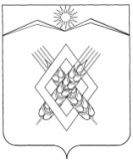 АДМИНИСТРАЦИЯ ХАРЬКОВСКОГО СЕЛЬСКОГО ПОСЕЛЕНИЯ ЛАБИНСКОГО РАЙОНАП О С Т А Н О В Л Е Н И Е от 14.04.2016 г.                                                                                              № 41хутор ХарьковскийОб утверждении отчета об исполнении бюджета Харьковского сельского поселения Лабинского района за 1 квартал 2016 годаВ соответствии с пунктом 5 статьи 264.2 Бюджетного кодекса Российской Федерации,  п о с т а н о в л я ю:1.Утвердить отчет об исполнении бюджета Харьковского сельского поселения Лабинского района за 1 квартал 2016 года по доходам                           в сумме 1356,5   тысяч рублей и по расходам в сумме 670,8 тысяч рублей     со следующими показателями:1) доходов бюджета Харьковского сельского поселения Лабинского района за 1 квартал 2016 года по кодам классификации доходов согласно приложению  № 1;2) расходов бюджета Харьковского сельского поселения  Лабинского района за 1 квартал 2016 года по разделам и подразделам классификации расходов бюджетов согласно приложению № 2;3) расходов бюджета Харьковского сельского поселения  Лабинского района за  1 квартал 2016 года по ведомственной структуре расходов согласно приложению № 3;4)источников финансирования дефицита бюджета Харьковского сельского поселения Лабинского района за 1 квартал  2016 года согласно приложению № 4;         2.Ведущему специалисту администрации Харьковского сельского поселения Лабинского района (Лукьянцева), обнародовать настоящее постановление и разместить на  официальном сайте  администрации Харьковского сельского поселения Лабинского района в информационно-телекоммуникационной сети «Интернет».        3.Контроль за выполнением настоящего постановления оставляю за собой.        4.Постановление вступает в силу со дня его обнародования. Глава администрацииХарьковского сельского поселенияЛабинского района                                                                    С.В. Парафиева                                             ПРИЛОЖЕНИЕ № 1 УТВЕРЖДЕНЫ                                                                                                                                                                                постановлением администрации                                                                      Харьковского сельского поселения                                                                                    Лабинского района                                                                                                                      от 14.04.2016  № 41     Доходы бюджета Харьковского сельского поселения Лабинского района за 1 квартал 2016 года                                             ПРИЛОЖЕНИЕ № 2 УТВЕРЖДЕНЫ                                                                                                                                                                                постановлением администрации                                                                      Харьковского сельского поселения                                                                                    Лабинского района                                              от 14.04.2016 г. №  41                                                                      Расходы бюджета Харьковского сельского поселения Лабинского района за 1 квартал 2016 года по разделам и подразделам классификации расходов бюджетов                                                                          ПРИЛОЖЕНИЕ № 3 УТВЕРЖДЕНЫ                                                                                                                                                                                постановлением администрации                                                                      Харьковского сельского поселения                                                                                    Лабинского района                                      от 14.04.2016 г. № 41   Расходы бюджета Харьковского сельского поселения Лабинского района за 1 квартал 2016 года по ведомственной структуре расходов бюджетов                                                                           ПРИЛОЖЕНИЕ № 4 УТВЕРЖДЕНЫ                                                                                                                                                                                постановлением администрации                                                                      Харьковского сельского поселения                                                                                    Лабинского района                                             от 14.04.2016 г. №  41   ИСТОЧНИКИ финансирования дефицита бюджета Харьковского сельского поселения Лабинского района за 1 квартал 2016 года (тыс. рублей)Глава администрации                                              С.В. ПарафиеваПояснительная запискак постановлению администрации Харьковского сельского поселения Лабинского района «Об исполнении бюджета Харьковского сельского поселения за 1 квартал  2016 год»1.Доходная часть бюджетаУтвержденные бюджетные назначения по доходам  Харьковского сельского поселения на 2016 год составили 4037,7 тыс. рублей, фактически доходная часть бюджета за  1 квартал составила 1356,5 тыс. рублей, что составляет 33,6 %  от утвержденных бюджетных назначений, в том числе:1.Собственные доходы получены в общей сумме 724,7 тыс. рублей, что составляет 51,2 %  от утвержденных бюджетных назначений, из них:- налог на доходы физических лиц получен в сумме 48,0 тыс. рублей, или 29,1% от утвержденных бюджетных назначений;- доходы от уплаты акцизов на дизельное топливо получен в сумме 128,5 тыс. руб., что составляет 23,2 % от утвержденных бюджетных назначений;- единый сельскохозяйственный налог - в сумме 208,1 тыс. рублей, что составляет 277,5% от утвержденных бюджетных назначений;	- налог на имущество физических лиц получен в сумме 330,6 тыс. рублей, или 56,6 % от утвержденных бюджетных назначений;	- земельный налог получен в сумме 329,8 тыс. рублей, или 60,0% от утвержденных бюджетных назначений;	- доходы от сдачи в аренду имущества в сумме 9,3 тыс. рублей, или 25,1 от утвержденных бюджетных назначений;2.Безвозмездные поступления в доходную часть бюджета Харьковского сельского поселения на 2016 год составили по плану 2622,8 тыс. рублей. За 1 квартал 2016 года поступило 632,0 тыс. рублей или 24,0% от утвержденных бюджетных назначений. Возврат остатков субсидий и субвенций прошлых лет составил – 14,7 тыс. рублей, или 100% от утвержденных бюджетных назначений.2. Расходная часть бюджетаБюджетные назначения по расходам Харьковского сельского поселения на 2016 год утверждены в сумме 4898,1 тыс. рублей, фактически расходная часть за 1 квартал составила  670,8тыс. рублей, это составляет 13,7 %  от утвержденных лимитов бюджетных обязательств бюджетных назначений, в том числе:Расходование средств  по подразделу 0102 «Функционирование высшего должностного лица» - 745,2 тыс. рублей, фактически за 1 квартал составила 139,2 тыс. рублей, или 18/,7% от утвержденных лимитов бюджетных обязательств.Расходование средств по подразделу 0104 «Функционирование местной администрации» на 2016 год утверждено в сумме 1689,4 тыс. рублей,  за 1 квартал 2016 года расходы составили 241,5 тыс. рублей или 14,3% от утвержденных лимитов бюджетных обязательств, в том числе:расходы на оплату труда –140,7  тыс. руб.;начисление на оплату труда- 33,2 тыс. руб.;           -расходы на услуги связи – 3,3 тыс. руб.;          -на коммунальные услуги – 15,8 тыс. руб. (электроэнергия);расходы на материально- техническое снабжение – 20,8 тыс. руб. (автомобильный бензин, запасные части и расходные материалы на автомобиль ГАЗ 3110);прочие работы, услуги 25,6 тыс. рублей (расчет платежей за загрязнение окружающей среды, договор на проведение кадастровых работ );прочие расходы —1,9 тыс. руб. (налоги, штрафы).Расходование средств по разделу 0200 «Национальная оборона» произведено в сумме 7,0 тыс. рублей, или 9,2% от утвержденных лимитов бюджетных обязательств, из них 7,0 тыс. руб. составили расходы на оплату труда с начислениями  работника ВУС.Расходование средств по разделу 04 «Национальная экономика» произведено в общей сумме 1,0 тыс. рублей, или 2,4% от утвержденных лимитов бюджетных обязательств, в том числе на погашение кредиторской задолженности по неисполненным обязательствам прошлого года.Расходование средств по разделу 0500 «Жилищно-коммунальное хозяйство» произведено в общей сумме 32,6 тыс. рублей, или 52,6 % от утвержденных лимитов бюджетных обязательств, в том числе:на коммунальные услуги – 32,6 тыс. руб. (уличное освещение);Расходование средств бюджета Харьковского сельского поселения по разделу 0800 «Культура, кинематография и средства массовой информации» произведено в общей сумме 225,2 тыс. руб., или 24,2 % от утвержденных лимитов бюджетных обязательств.По разделу 0801 израсходовано 193,0  тыс. руб., в том числе:- Расходы на оплату труда и начисления составили 191,8 тыс. руб.;           Общий годовой объем поставок товаров, выполнения работ, оказания услуг МБУ «ЦКД х. за 1 квартал 2016 года составил  1,2 тыс. руб. В том числе:расходы на услуги связи – 0,8 тыс. руб.;         - расходы на коммунальные услуги – 0,4 тыс. руб. ( водоснабжение);Расходование средств по разделу 1200 «Другие вопросы в области средств массовой информации» произведено в общей сумме 15,3 тыс. рублей, или 51% от утвержденных лимитов бюджетных обязательств (печатание периодического издания «Информационный бюллетень», информационное сообщение в газете).Глава администрации                                                           С.В. Парафиева(тыс.рублей)УтвержденныеИсполнено% исполнения
к утвержденным бюджетным назначениям Наименование показателяКод дохода бюджетные % исполнения
к утвержденным бюджетным назначениямпо бюджетной классификации назначения% исполнения
к утвержденным бюджетным назначениям% исполнения
к утвержденным бюджетным назначениям12345Доходы бюджета - всегоx4 037,71 356,533,6НАЛОГОВЫЕ И НЕНАЛОГОВЫЕ ДОХОДЫ000 1 00 00000 00 0000 0001 415,0724,551,2НАЛОГИ НА ПРИБЫЛЬ, ДОХОДЫ000 1 01 00000 00 0000 000165,048,029,1Налог на доходы физических лиц000 1 01 02000 01 0000 110165,048,029,1Налог на доходы физических лиц с доходов, источником которых является налоговый агент, за исключением доходов, в отношении которых исчисление и уплата налога осуществляются в соответствии со статьями 227, 227.1 и 228 Налогового кодекса Российской Федерации000 1 01 02010 01 0000 110165,047,628,8Налог на доходы физических лиц с доходов, полученных от осуществления деятельности физическими лицами, зарегистрированными в качестве индивидуальных предпринимателей, нотариусов, занимающихся частной практикой, адвокатов, учредивших адвокатские кабинеты и других лиц, занимающихся частной практикой в соответствии со статьей 227 Налогового кодекса Российской Федерации1 01 02020 01 0000 1100,00,4Налог на доходы физических лиц с доходов,  полученных физическими лицами в соответствии со статьей 228 Налогового Кодекса Российской Федерации000 1 01 02030 01 0000 1100,00,0НАЛОГИ НА ТОВАРЫ (РАБОТЫ, УСЛУГИ), РЕАЛИЗУЕМЫЕ НА ТЕРРИТОРИИ РОССИЙСКОЙ ФЕДЕРАЦИИ000 1 03 00000 00 0000 000554,0128,523,2Акцизы по подакцизным товарам (продукции), производимым на территории Российской Федерации000 1 03 02000 01 0000 110554,0128,523,2Доходы от уплаты акцизов на дизельное топливо, подлежащие распределению между бюджетами субъектов Российской Федерации и местными бюджетами с учетом установленных дифференцированных нормативов отчислений в местные бюджеты000 1 03 02230 01 0000 110114,044,739,2Доходы от уплаты акцизов на моторные масла для дизельных и (или) карбюраторных (инжекторных) двигателей, подлежащие распределению между бюджетами субъектов Российской Федерации и местными бюджетами с учетом установленных дифференцированных нормативов отчислений в местные бюджеты000 1 03 02240 01 0000 1100,00,8#ДЕЛ/0!Доходы от уплаты акцизов на автомобильный бензин, подлежащие распределению между бюджетами субъектов Российской Федерации и местными бюджетами с учетом установленных дифференцированных нормативов отчислений в местные бюджеты000 1 03 02250 01 0000 110440,091,020,7Доходы от уплаты акцизов на прямогонный бензин, подлежащие распределению между бюджетами субъектов Российской Федерации и местными бюджетами с учетом установленных дифференцированных нормативов отчислений в местные бюджеты000 1 03 02260 01 0000 110-8,0#ДЕЛ/0!НАЛОГИ НА СОВОКУПНЫЙ ДОХОД000 1 05 00000 00 0000 00075,0208,1277,5Единый сельскохозяйственный налог000 1 05 03000 01 0000 11075,0208,1277,5Единый сельскохозяйственный налог000 1 05 03010 01 0000 11075,0208,10277,5НАЛОГИ НА ИМУЩЕСТВО000 1 06 00000 00 0000 000584,0330,656,6Налог на имущество физических лиц000 1 06 01000 00 0000 11034,00,82,4Налог на имущество физических лиц, взимаемый по ставкам, применяемым к объектам налогообложения, расположенным в границах поселений000 1 06 01030 10 0000 11034,00,82,4Земельный налог000 1 06 06000 00 0000 110550,0329,860,0Земельный налог с организаций, обладающих земельным участком, расположенным в границах сельских поселений000 1 06 06033 10 1000 1100,09,2#ДЕЛ/0!Земельный налог с физических лиц, обладающих земельным участком, расположенным в границах сельских поселений000 1 06 06043 10 1000 110550,0320,658,3ДОХОДЫ ОТ ИСПОЛЬЗОВАНИЯ ИМУЩЕСТВА, НАХОДЯЩЕГОСЯ В ГОСУДАРСТВЕННОЙ И МУНИЦИПАЛЬНОЙ СОБСТВЕННОСТИ000 1 11 00000 00 0000 00037,09,325,1Доходы от сдачи в аренду имущества, находящегося в оперативном управлении органов управления поселений и созданных ими учреждений (за исключением имущества бюджетных и автономных учреждений)000 1 11 05035 10 0000 12037,09,325,1БЕЗВОЗМЕЗДНЫЕ ПОСТУПЛЕНИЯ000 2 00 00000 00 0000 0002 637,4632,024,0БЕЗВОЗМЕЗДНЫЕ ПОСТУПЛЕНИЯ ОТ ДРУГИХ БЮДЖЕТОВ БЮДЖЕТНОЙ СИСТЕМЫ РОССИЙСКОЙ ФЕДЕРАЦИИ000 2 02 00000 00 0000 0002 637,4646,324,5Дотации бюджетам субъектов Российской Федерации и муниципальных образований000 2 02 01000 00 0000 1512 557,3639,325,0Дотации на выравнивание бюджетной обеспеченности000 2 02 01001 00 0000 1512 557,3639,325,0Дотации бюджетам поселений на выравнивание бюджетной обеспеченности000 2 02 01001 10 0000 1512 557,3639,325,0Субвенции бюджетам субъектов Российской Федерации и муниципальных образований 000 2 02 03000 00 0000 15180,17,08,7Субвенции  бюджетам на осуществление первичного воинского учета на территориях, где отсутствуют военные комиссариаты  000 2 02 03015 00 0000 15176,37,09,2Субвенции  бюджетам поселений на осуществление первичного воинского учета на территориях, где отсутствуют военные комиссариаты  000 2 02 03015 10 0000 15176,37,09,2Субвенции местным  бюджетам  на выполнение передаваемых полномочий субъектов Российской Федерации000 2 02 03024 00 0000 1513,80,00,0Субвенции местным  бюджетам поселений на выполнение передаваемых полномочий субъектов Российской Федерации000 2 02 03024 10 0000 1513,80,00,0ДОХОДЫ БЮДЖЕТОВ БЮДЖЕТНОЙ СИСТЕМЫ РОССИЙСКОЙ ФЕДЕРАЦИИ ОТ ВОЗВРАТА БЮДЖЕТАМИ БЮДЖЕТНОЙ СИСТЕМЫ РОССИЙСКОЙ ФЕДЕРАЦИИ И ОРГАНИЗАЦИЯМИ ОСТАТКОВ СУБСИДИЙ, СУБВЕНЦИЙ И ИНЫХ МЕЖБЮДЖЕТНЫХ ТРАНСФЕРТОВ, ИМЕЮЩИХ ЦЕЛЕВОЕ НАЗНАЧЕНИЕ, ПРОШЛЫХ ЛЕТ000 2 18 00000 00 0000 0000,40,4100,0Доходы бюджетов сельских поселений от возврата остатков субсидий, субвенций и иных межбюджетных трансфертов, имеющих целевое назначение, прошлых лет из бюджетов муниципальных районов000 2 18 05010 10 0000 1510,40,4100,0ВОЗВРАТ ОСТАТКОВ СУБСИДИЙ, СУБВЕНЦИЙ И ИНЫХ МЕЖБЮДЖЕТНЫХ ТРАНСФЕРТОВ, ИМЕЮЩИХ ЦЕЛЕВОЕ НАЗНАЧЕНИЕ, ПРОШЛЫХ ЛЕТ000 2 19 00000 00 0000 000-14,7-14,7100,0Возврат остатков субсидий, субвенций и иных межбюджетных трансфертов, имеющих целевое назначение, прошлых лет из бюджетов поселений000 2 19 05000 10 0000 151-14,7-14,7100,0Глава администрации                                                                                   С.В. Парафиева(тыс. рублей)(тыс. рублей) Наименование показателяРзПРУточненная сводная бюджетная роспись на  2016 г.Исполнено за 1 квартал 2016 года  % исполнения к уточненной сводной бюджетной росписи на 01.04.2016 г. Наименование показателяРзПРУточненная сводная бюджетная роспись на  2016 г.Исполнено за 1 квартал 2016 года  % исполнения к уточненной сводной бюджетной росписи на 01.04.2016 г. Наименование показателяРзПРУточненная сводная бюджетная роспись на  2016 г.Исполнено за 1 квартал 2016 года  % исполнения к уточненной сводной бюджетной росписи на 01.04.2016 г. Наименование показателяРзПРУточненная сводная бюджетная роспись на  2016 г.Исполнено за 1 квартал 2016 года  % исполнения к уточненной сводной бюджетной росписи на 01.04.2016 г. Наименование показателяРзПРУточненная сводная бюджетная роспись на  2016 г.Исполнено за 1 квартал 2016 года  % исполнения к уточненной сводной бюджетной росписи на 01.04.2016 г. Наименование показателяРзПРУточненная сводная бюджетная роспись на  2016 г.Исполнено за 1 квартал 2016 года  % исполнения к уточненной сводной бюджетной росписи на 01.04.2016 г.12346Расходы бюджета - всего       4 898,2               670,8   в том числе:Общегосударственные вопросы0100       2 434,6               389,7                16,0   Функционирование высшего должностного лица субъекта Российской Федерации и муниципального образования0102           745,2                139,2                 18,7   Функционирование Правительства Российской Федерации, высших исполнительных органов государственной власти субъектов РФ, местных администраций0104        1 689,4                241,5                 14,3   Обеспечение деятельности финансовых, налоговых и таможенных органов и органов финансового (финансово-бюджетного) надзора0106             36,0                    9,0                 25,0   Расходы сельских поселений0107             70,0                      -                     -    Резервные фонды0111             10,0                      -                     -    Другие общегосударственные расходы0113               0,5                    -    Национальная оборона0200            76,3                   7,0                  9,2   Национальная безопасность и правоохранительная деятельность0300              3,0                    -    Защита населения и территории от чрезвычайных ситуаций природного и техногенного характера, гражданская оборона0309              3,0                      -                     -    Национальная экономика0400       1 239,8                   1,0                  0,1   Дорожное хозяйство (дорожные фонды)0409        1 198,8                    -    Другие вопросы в области национальной экономики0412             41,0                    1,0                  2,4   Жилищно-коммунальное хозяйство0500            62,0                 32,6                52,6   Благоустройство0503             62,0                  32,6                 52,6   Образование0700              6,0                      -                     -    Молодежная политика и оздоровление детей0707               6,0                    -    Культура, кинематография0800          930,0               225,2                24,2   Культура0801           926,0                200,7                 21,7   Другие вопросы в области культуры, кинематографии0804               4,0                  24,5               612,5   Средства массовой информации1200            30,0                 15,3                51,0   Другие вопросы в области средств массовой информации1204             30,0                  15,3                 51,0   Глава администрации  С.В. Парафиева                                                                                                                                                                                          (тыс. рублей)                                                                                                                                                                                          (тыс. рублей)                                                                                                                                                                                          (тыс. рублей)                                                                                                                                                                                          (тыс. рублей)                                                                                                                                                                                          (тыс. рублей)                                                                                                                                                                                          (тыс. рублей)                                                                                                                                                                                          (тыс. рублей)                                                                                                                                                                                          (тыс. рублей)                                                                                                                                                                                          (тыс. рублей)                                                                                                                                                                                          (тыс. рублей)                                                                                                                                                                                          (тыс. рублей)                                                                                                                                                                                          (тыс. рублей)                                                                                                                                                                                          (тыс. рублей)                                                                                                                                                                                          (тыс. рублей)№ п/пНаименованиеНаименованиеКод ГРБСРзПРЦСРЦСРЦСРВРВРУтвержденные бюджетные назначения на 2016 годУтвержденные бюджетные назначения на 2016 годИсполнено на 01.04.2016г. % исполнения к утвержденным бюджетным назначениям  % исполнения к утвержденным бюджетным назначениям  % исполнения к утвержденным бюджетным назначениям  % исполнения к утвержденным бюджетным назначениям ВСЕГОВСЕГО4 898,24 898,2670,813,713,713,713,71Совет Харьковского сельского поселенияСовет Харьковского сельского поселения99136,036,09,025,025,025,025,0Обеспечение деятельности финансовых, налоговых и таможенных органов и органов финансового (финансово-бюджетного) надзораОбеспечение деятельности финансовых, налоговых и таможенных органов и органов финансового (финансово-бюджетного) надзора991010636,036,09,025,025,025,025,0Обеспечение деятельности контрольно-счетной палатыОбеспечение деятельности контрольно-счетной палаты991010672 0 00 0000072 0 00 0000072 0 00 0000036,036,09,025,025,025,025,0Контрольно-счетная палата муниципального образования Лабинский районКонтрольно-счетная палата муниципального образования Лабинский район991010672 2 00 0000072 2 00 0000072 2 00 0000036,036,09,025,025,025,025,0Осуществление отдельных полномочий поселений по формированию, утверждению, исполнению бюджета поселения и контролю за исполнением данного бюджетаОсуществление отдельных полномочий поселений по формированию, утверждению, исполнению бюджета поселения и контролю за исполнением данного бюджета991010672 2 00 2101072 2 00 2101072 2 00 2101036,036,09,025,025,025,025,0Межбюджетные трансфертыМежбюджетные трансферты991010672 2 00 2101072 2 00 2101072 2 00 2101050050036,036,09,025,025,025,025,02Администрация Харьковского сельского поселения Лабинского районаАдминистрация Харьковского сельского поселения Лабинского района9924 862,24 862,2241,55,05,05,05,0Общегосударственные вопросыОбщегосударственные вопросы992012 515,12 515,1241,59,69,69,69,6Функционирование высшего должностного лица субъекта Российской Федерации и муниципального образованияФункционирование высшего должностного лица субъекта Российской Федерации и муниципального образования9920102745,2745,2139,218,718,718,718,7Обеспечение деятельности администрации Харьковского сельского поселенияОбеспечение деятельности администрации Харьковского сельского поселения992010270 0 00 0000070 0 00 0000070 0 00 00000745,2745,2139,218,718,718,718,7Высшее должностное лицо муниципального образованияВысшее должностное лицо муниципального образования992010270 1 00 0000070 1 00 0000070 1 00 00000745,2745,2139,218,718,718,718,7Расходы на обеспечение функций органов местного самоуправления Расходы на обеспечение функций органов местного самоуправления 992010270 1 00 0019070 1 00 0019070 1 00 00190745,2745,2139,218,718,718,718,7Расходы на выплату персоналу в целях обеспечения выполнения функций государственными (муниципальными) органами, казенными учреждениямиРасходы на выплату персоналу в целях обеспечения выполнения функций государственными (муниципальными) органами, казенными учреждениями992010270 1 00 0019070 1 00 0019070 1 00 00190100100745,2745,2139,218,718,718,718,7Функционирование Правительства Российской Федерации, высших исполнительных органов государственной власти субъектов Российской Федерации, местных администрацийФункционирование Правительства Российской Федерации, высших исполнительных органов государственной власти субъектов Российской Федерации, местных администраций99201041 689,41 689,40,00,00,00,00,0Обеспечение деятельности администрации муниципального образованияОбеспечение деятельности администрации муниципального образования992010470 0 00 0000070 0 00 0000070 0 00 000001 685,61 685,60,00,00,00,00,0Обеспечение функционирования администрации  Харьковского сельского поселения Лабинского районаОбеспечение функционирования администрации  Харьковского сельского поселения Лабинского района992010470 4 00 0000070 4 00 0000070 4 00 000001 685,61 685,60,00,00,00,00,0Расходы на обеспечение функций органов местного самоуправления Расходы на обеспечение функций органов местного самоуправления 992010470 4 00 0019070 4 00 0019070 4 00 001901 685,61 685,60,00,00,00,00,0Расходы на выплаты персоналу в целях обеспечения выполнения функций государственными (муниципальными) органами, казенными учреждениямиРасходы на выплаты персоналу в целях обеспечения выполнения функций государственными (муниципальными) органами, казенными учреждениями992010470 4 00 0019070 4 00 0019070 4 00 001901001001 426,61 426,60,00,00,00,00,0Закупка товаров, работ и услуг для муниципальных нуждЗакупка товаров, работ и услуг для муниципальных нужд992010470 4 00 0019070 4 00 0019070 4 00 00190200200245,0245,00,00,00,00,00,0Иные бюджетные ассигнованияИные бюджетные ассигнования992010470 4 00 0019070 4 00 0019070 4 00 0019080080014,014,00,00,00,00,00,0расходы сельских поселенийрасходы сельских поселений992010480 0 00 0000080 0 00 0000080 0 00 000003,83,80,00,00,00,00,0отдельные мероприятия по непрограммным расходамотдельные мероприятия по непрограммным расходам992010480 9 00 0000080 9 00 0000080 9 00 000003,83,80,00,00,00,00,0 реализация мероприятий по непрограммным расходам реализация мероприятий по непрограммным расходам992010480 9 09 0000080 9 09 0000080 9 09 000003,83,80,00,00,00,00,0Осуществление отдельных государственных полномочий по образованию и организации деятельности административных комиссийОсуществление отдельных государственных полномочий по образованию и организации деятельности административных комиссий992010480 9 09 6019080 9 09 6019080 9 09 601903,83,80,00,00,00,00,0Закупка товаров работ и услуг для муниципальных нуждЗакупка товаров работ и услуг для муниципальных нужд992010480 9 09 6019080 9 09 6019080 9 09 601902002003,83,80,00,00,00,00,0Обеспечение проведение выборов и референдумовОбеспечение проведение выборов и референдумов992010770,070,00,00,00,00,00,0Расходы сельских поселенийРасходы сельских поселений992010780 0 00 0000080 0 00 0000080 0 00 0000070,070,00,00,00,00,00,0Отдельные мероприятия по непрограммным расходамОтдельные мероприятия по непрограммным расходам992010780 9 00 0000080 9 00 0000080 9 00 0000070,070,00,00,00,00,00,0Реализация мероприятий по непрограммным расходамРеализация мероприятий по непрограммным расходам992010780 9 09 0000080 9 09 0000080 9 09 0000070,070,00,00,00,00,00,0Расходы на проведение выборов главы Харьковского  сельского поселения Лабинского районаРасходы на проведение выборов главы Харьковского  сельского поселения Лабинского района992010780 9 09 1299380 9 09 1299380 9 09 1299370,070,00,00,00,00,00,0Иные бюджетные ассигнованияИные бюджетные ассигнования992010780 9 09 1299380 9 09 1299380 9 09 1299380080070,070,00,00,00,00,00,0Резервные  фондыРезервные  фонды992011110,010,00,00,00,00,00,0Обеспечение деятельности администрации Харьковского сельского поселенияОбеспечение деятельности администрации Харьковского сельского поселения992011170 0 00 0000070 0 00 0000070 0 00 0000010,010,00,00,00,00,00,0Обеспечение функционирования администрации Харьковского сельского поселения Лабинского районаОбеспечение функционирования администрации Харьковского сельского поселения Лабинского района992011170 4 00 0000070 4 00 0000070 4 00 0000010,010,00,00,00,00,00,0 Резервный фонд администрации Харьковского сельского поселения Лабинского района Резервный фонд администрации Харьковского сельского поселения Лабинского района992011170 4 00 1049070 4 00 1049070 4 00 1049010,010,00,00,00,00,00,0 Иные бюджетные ассигнования Иные бюджетные ассигнования992011170 4 00 1049070 4 00 1049070 4 00 1049080080010,010,00,00,00,00,00,0 Другие общегосударственные расходы Другие общегосударственные расходы99201130,50,50,00,00,00,00,0Расходы сельских поселенийРасходы сельских поселений992011380 0 00 0000080 0 00 0000080 0 00 000000,50,50,00,00,00,00,0 Муниципальные и ведомственные программы поселений Муниципальные и ведомственные программы поселений992011380 1 00 0000080 1 00 0000080 1 00 000000,50,50,00,00,00,00,0Реализация  мероприятий муниципальных и ведомственных программ поселенийРеализация  мероприятий муниципальных и ведомственных программ поселений992011380 1 01 0000080 1 01 0000080 1 01 000000,50,50,00,00,00,00,0Ведомственная целевая программа "Обеспечение первичных мер пожарной безопасности на территории Харьковского сельского поселения Лабинского района на 2016 год)Ведомственная целевая программа "Обеспечение первичных мер пожарной безопасности на территории Харьковского сельского поселения Лабинского района на 2016 год)992011380 1 0112030 80 1 0112030 80 1 0112030 0,50,50,00,00,00,00,0Закупка товаров, работ и услуг для муниципальных нуждЗакупка товаров, работ и услуг для муниципальных нужд992011380 1 01 1203080 1 01 1203080 1 01 120302002000,50,50,00,00,00,00,0Национальная оборонаНациональная оборона9920276,376,37,09,29,29,29,2Мобилизационная и вневойсковая подготовкаМобилизационная и вневойсковая подготовка992020376,376,37,09,29,29,29,2Расходы сельских поселенийРасходы сельских поселений9920203  80 0 00 00000  80 0 00 00000  80 0 00 0000076,376,37,09,29,29,29,2отдельные мероприятия по непрограммным расходамотдельные мероприятия по непрограммным расходам992020380 9 00 0000080 9 00 0000080 9 00 0000076,376,37,09,29,29,29,2Реализация мероприятий по непрограммным расходамРеализация мероприятий по непрограммным расходам992020380 9 09 0000080 9 09 0000080 9 09 0000076,376,37,09,29,29,29,2Осуществление первичного воинского учета на территориях, где отсутствуют военные комиссариатыОсуществление первичного воинского учета на территориях, где отсутствуют военные комиссариаты992020380 9 09 5118080 9 09 5118080 9 09 5118076,376,37,09,29,29,29,2Расходы на выплату персоналу в целях обеспечения выполнения функций государственными (муниципальными) органами, ,казенными  учреждениямиРасходы на выплату персоналу в целях обеспечения выполнения функций государственными (муниципальными) органами, ,казенными  учреждениями992020380 9 09 5118080 9 09 5118080 9 09 5118010010076,376,37,09,29,29,29,2Национальная безопасность и правоохранительная деятельностьНациональная безопасность и правоохранительная деятельность992033,03,00,00,00,00,00,0Защита населения и территории от чрезвычайных ситуаций природного и техногенного характера, гражданская оборонаЗащита населения и территории от чрезвычайных ситуаций природного и техногенного характера, гражданская оборона99203093,03,00,00,00,00,00,0Расходы сельских  поселений Расходы сельских  поселений 992030980 0 00 0000080 0 00 0000080 0 00 000003,03,00,00,00,00,00,0Отдельные мероприятия по непрограммым расходам Отдельные мероприятия по непрограммым расходам 992030980 9 00 0000080 9 00 0000080 9 00 000003,03,00,00,00,00,00,0Реализация мероприятий по непрграммным расходам Реализация мероприятий по непрграммным расходам 992030980 9 09 0000080 9 09 0000080 9 09 000003,03,00,00,00,00,00,0Мероприятия по предупреждению и ликвидации последствий чрезвычайных ситуаций и стихийных бедствий природного и техногенного характераМероприятия по предупреждению и ликвидации последствий чрезвычайных ситуаций и стихийных бедствий природного и техногенного характера992030980 9 09 1271080 9 09 1271080 9 09 127103,03,00,00,00,00,00,0Закупка товаров, работ и услуг для муниципальных нуждЗакупка товаров, работ и услуг для муниципальных нужд992030980 9 09 12710 80 9 09 12710 80 9 09 12710 2002003,03,00,00,00,00,00,0Национальная экономикаНациональная экономика992041 239,71 239,70,00,00,00,00,0Дорожное хозяйство (дорожные фонды)Дорожное хозяйство (дорожные фонды)99204091 198,71 198,70,00,00,00,00,0Расходы сельск5их поселенийРасходы сельск5их поселений992040980 0 00 0000080 0 00 0000080 0 00 000001 198,71 198,70,00,00,00,00,0Расходы по национальной экономикеРасходы по национальной экономике992040980 2 00 0000080 2 00 0000080 2 00 000001 198,71 198,70,00,00,00,00,0Реализация мероприятий по национальной экономике Реализация мероприятий по национальной экономике 992040980 2 02 0000080 2 02 0000080 2 02 000001 198,71 198,70,00,00,00,00,0Расходы дорожного фондаРасходы дорожного фонда992040980 2 02 1235080 2 02 1235080 2 02 123501 198,71 198,70,00,00,00,00,0Закупка товаров, работ и услуг для муниципальных нуждЗакупка товаров, работ и услуг для муниципальных нужд992040980 2 02 1235080 2 02 1235080 2 02 123502002001 198,71 198,70,00,00,00,00,0Другие вопросы в области национальной экономикиДругие вопросы в области национальной экономики992041241,041,01,02,42,42,42,4Расходы сельских поселенийРасходы сельских поселений992041280 0 00 0000080 0 00 0000080 0 00 0000041,041,01,02,42,42,42,4Муниципальные и ведомственные программы поселений Муниципальные и ведомственные программы поселений 992041280 1 00 0000080 1 00 0000080 1 00 000001,01,01,0100,0100,0100,0100,0Реализация мероприятий муниципальных и ведомственных программ поселенийРеализация мероприятий муниципальных и ведомственных программ поселений992041280 1 01 0000080 1 01 0000080 1 01 000001,01,01,0100,0100,0100,0100,0Ведомственная целевая программа "Поддержка малого и среднего предпринимательства в Харьковском сельском поселении Лабинского района на 2016 год"Ведомственная целевая программа "Поддержка малого и среднего предпринимательства в Харьковском сельском поселении Лабинского района на 2016 год"992041280 1 01 1205080 1 01 1205080 1 01 120501,01,01,0100,0100,0100,0100,0Закупка товаров, работ и услуг для муниципальных нуждЗакупка товаров, работ и услуг для муниципальных нужд992041280 1 01 1205080 1 01 1205080 1 01 120502002001,01,01,0100,0100,0100,0100,0Расходы по национальной экономикеРасходы по национальной экономике992041280 2 00 0000080 2 00 0000080 2 00 0000040,040,00,00,00,00,00,0Реализация мероприятий по национальной экономикеРеализация мероприятий по национальной экономике992041280 2 02 0000080 2 02 0000080 2 02 0000040,040,00,00,00,00,00,0Мероприятия в области градостроительстваМероприятия в области градостроительства992041280 2 02 1237080 2 02 1237080 2 02 1237040,040,00,00,00,00,00,0Закупка товаров, работ и услуг для обеспечения государственных (муниципальных нужд)Закупка товаров, работ и услуг для обеспечения государственных (муниципальных нужд)992041280 2 02 1237080 2 02 1237080 2 02 1237020020040,040,00,00,00,00,00,0Жилищно-коммунальное хозяйствоЖилищно-коммунальное хозяйство9920562,062,032,652,652,652,652,6БлагоустройствоБлагоустройство992050362,062,032,652,652,652,652,6Расходы сельских поселенийРасходы сельских поселений992050380 0 00 0000080 0 00 0000080 0 00 0000062,062,032,652,652,652,652,6 Расходы жилищно-коммунального хозяйства Расходы жилищно-коммунального хозяйства992050380 3 00 0000080 3 00 0000080 3 00 0000062,062,032,652,652,652,652,6Реализация мероприятий жилищно-коммунального хозяйстваРеализация мероприятий жилищно-коммунального хозяйства99205038 000 300 0008 000 300 0008 000 300 00062,062,032,652,652,652,652,6Уличное освещениеУличное освещение992050380 3 03 1241080 3 03 1241080 3 03 1241062,062,032,652,652,652,652,6Закупка товаров, работ и услуг для муниципальных нуждЗакупка товаров, работ и услуг для муниципальных нужд99205 0380 3 03 12410 80 3 03 12410 80 3 03 12410 20020062,062,032,652,652,652,652,6ОбразованиеОбразование992076,06,00,00,00,00,00,0Молодежная политика и оздоровление детейМолодежная политика и оздоровление детей99207076,06,00,00,00,00,00,0Муниципальные и ведомственные программы поселенийМуниципальные и ведомственные программы поселений992070780 1 00 0000080 1 00 0000080 1 00 000006,06,00,00,00,00,00,0Реализация мероприятий муниципальных и ведомственных программ поселенийРеализация мероприятий муниципальных и ведомственных программ поселений992070780 1 01 0000080 1 01 0000080 1 01 000006,06,00,00,00,00,00,0Ведомственная целевая программа "Молодежь Харьковского сельского поселения Лабинского района" на 2016 годВедомственная целевая программа "Молодежь Харьковского сельского поселения Лабинского района" на 2016 год992070780 1 01 1218080 1 01 1218080 1 01 121806,06,00,00,00,00,00,0Закупка товаров, работ и услуг для муниципальных нуждЗакупка товаров, работ и услуг для муниципальных нужд9920707801 01 12180801 01 12180801 01 121802002006,06,00,00,00,00,00,0Культура, кинематография Культура, кинематография 99208930,0930,0225,224,224,224,224,2КультураКультура9920801926,0926,0225,024,324,324,324,3Расходы сельских поселенийРасходы сельских поселений992080180 0 00 0000080 0 00 0000080 0 00 00000926,0926,0225,024,324,324,324,3Расходы по отрасли культурыРасходы по отрасли культуры992080180 5 05 0000080 5 05 0000080 5 05 00000827,9827,9200,724,224,224,224,2Реализация мероприятий по отрасли культурыРеализация мероприятий по отрасли культуры992080180 5 05 0000080 5 05 0000080 5 05 00000827,9827,9200,724,224,224,224,2Расходы на обеспечение деятельности (оказание услуг) муниципальных учрежденийРасходы на обеспечение деятельности (оказание услуг) муниципальных учреждений992080180 5 05 0059080 5 05 0059080 5 05 00590827,9827,9200,724,224,224,224,2Предоставление субсидий бюджетным, автономным учреждениям и иным некоммерческим организациямПредоставление субсидий бюджетным, автономным учреждениям и иным некоммерческим организациям992080180 5 05 0059080 5 05 0059080 5 05 00590600600827,9827,9200,70,00,00,00,0 Расходы по отрасли культуры (библиотеки) Расходы по отрасли культуры (библиотеки)992080180 6 00 0000080 6 00 0000080 6 00 0000098,198,124,525,025,025,025,0Расходы по отрасли культура  (Библиотеки)Расходы по отрасли культура  (Библиотеки)992080180 6 06 0000080 6 06 0000080 6 06 0000098,198,124,525,025,025,025,0Расходы на обеспечение деятельности (оказание услуг) муниципальных учрежденийРасходы на обеспечение деятельности (оказание услуг) муниципальных учреждений992080180 6 06 0059080 6 06 0059080 6 06 0059098,198,124,525,025,025,025,0Предоставление субсидий бюджетным, автономным учреждениям и иным некоммерческим организациямПредоставление субсидий бюджетным, автономным учреждениям и иным некоммерческим организациям992080180 6 06 0059080 6 06 0059080 6 06 0059060060098,198,124,525,025,025,025,0Другие вопросы в области культуры, кинематографии Другие вопросы в области культуры, кинематографии 99208044,04,00,00,00,00,00,0Расходы сельских поселенийРасходы сельских поселений992080480 0 00 0000080 0 00 0000080 0 00 000004,04,00,00,00,00,00,0Другие вопросы в области культурыДругие вопросы в области культуры992080480 8 00 0000080 8 00 0000080 8 00 000004,04,00,00,00,00,00,0Реализация прочих направлений в области культурыРеализация прочих направлений в области культуры992080480 8 00 0000080 8 00 0000080 8 00 000004,04,00,00,00,00,00,0Мероприятия по сохранению культурного наследияМероприятия по сохранению культурного наследия992080480 8 08 1260080 8 08 1260080 8 08 126004,04,00,00,00,00,00,0Предоставление субсидий бюджетным, автономным учреждениям и иным некоммерческим организациямПредоставление субсидий бюджетным, автономным учреждениям и иным некоммерческим организациям992080480 8 08 1260080 8 08 1260080 8 08 126006006004,04,00,00,00,00,00,0Средства массовой информацииСредства массовой информации9921230,030,015,351,051,051,051,0Другие вопросы в области средств массовой информацииДругие вопросы в области средств массовой информации992120430,030,015,351,051,051,051,0Расходы сельских поселенийРасходы сельских поселений992120480 0 00 0000080 0 00 0000080 0 00 0000030,030,015,351,051,051,051,0Муниципальные  и ведомственные программы поселенийМуниципальные  и ведомственные программы поселений992120480 1 00 0000080 1 00 0000080 1 00 0000030,030,015,351,051,051,051,0Реализация мероприятий муниципальных и ведомственных программ поселенияРеализация мероприятий муниципальных и ведомственных программ поселения992120480 1 01 0000080 1 01 0000080 1 01 0000030,030,015,351,051,051,051,0Ведомственная целевая программа "Информационное обеспечение деятельности органов местного самоуправления Харьковского сельского поселения Лабинского района на 2016 год"Ведомственная целевая программа "Информационное обеспечение деятельности органов местного самоуправления Харьковского сельского поселения Лабинского района на 2016 год"992120480 1 01 1206080 1 01 1206080 1 01 1206030,030,015,351,051,051,051,0Закупка товаров, работ и услуг для муниципальных нуждЗакупка товаров, работ и услуг для муниципальных нужд99212048 010 112 0608 010 112 0608 010 112 06020020030,030,015,351,051,051,051,0Глава администрацииГлава администрацииГлава администрацииС.В. ПарафиеваС.В. ПарафиеваС.В. ПарафиеваС.В. ПарафиеваС.В. ПарафиеваС.В. ПарафиеваС.В. ПарафиеваС.В. ПарафиеваС.В. ПарафиеваНаименование показателяКод источника финансирования дефицита бюджета по бюджетной классификацииУтвержденные бюджетные назначения на 2016 годИсполненоза 1 квартал 2016 года1234Источники внутреннего финансирования дефицита бюджета, всего01 00 00 00 00 0000 000860,4-685,7в том числе:Изменение остатков средств на счетах по учету средств бюджета01 05 00 00 00 0000 000860,4-685,7Увеличение остатков средств бюджетов01 050000 00 0000 500-4052,4-1371,2Увеличение прочих остатков средств бюджетов01 050200 00 0000 500-4052,4-1371,2Увеличение прочих остатков денежных средств бюджетов01 050201 00 0000 510-4052,4-1371,21234Увеличение прочих остатков денежных средств бюджетов поселений01 050201 10 0000 510-4052,4-1371,2Уменьшение остатков средств бюджетов01 050000 00 0000 6004912,8685,4Уменьшение прочих остатков средств бюджетов01 050200 00 0000 6004912,8685,4Уменьшение прочих остатков денежных средств бюджетов01 050201 00 0000 6104912,8685,4Уменьшение прочих остатков денежных средств бюджетов поселений01 050201 10 0000 6104912,8685,4